Activity Calendar                                               Johnson County Senior Activity Center                                                  March  2023Activity Calendar                                               Johnson County Senior Activity Center                                                  March  2023Activity Calendar                                               Johnson County Senior Activity Center                                                  March  2023Activity Calendar                                               Johnson County Senior Activity Center                                                  March  2023Activity Calendar                                               Johnson County Senior Activity Center                                                  March  2023MondayTuesdayWednesdayThursdayFriday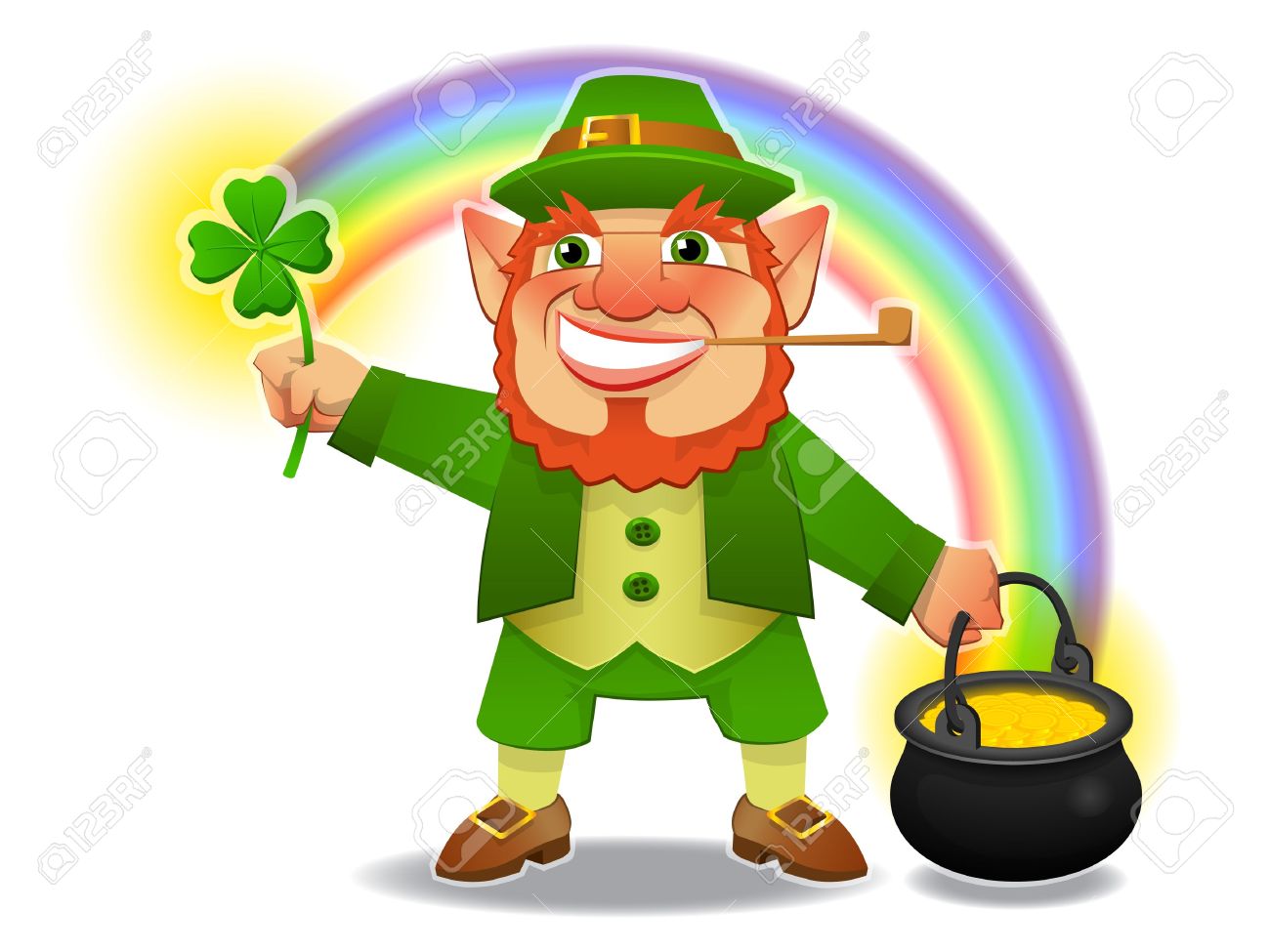 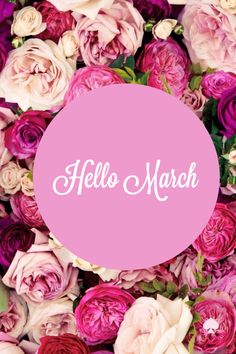 1Dominos 8:00SASA-9:45Bingo 10:002Dominos 8:003Dominos 8:00Move with Balance 9:15Bingo 10:00Line Dancing 12:006Dominos 8:00Bingo 10:007Dominos 8:00Line Dancing 12:008Dominos 8:00Fireballs VS EaglesHERE @ 9:00amVolleyball will follow9Dominos 8:00Choctaw Casino Pocola Van leaves @ 8:30am10Dominos 8:00Move with Balance 9:15Bingo 10:00Line Dancing 12:0013Dominos 8:00Move with Balance 9:15Bingo 10:0014Dominos 8:00Line Dancing 12:0015Dominos 8:00Bingo 10:0016Dominos 8:00 Line Dancing 12:00 17 Dominos 8:00Bingo 10:00Line Dancing 12:0020Dominos 8:00Move with Balance 9:15Bingo 10:0021Dominos 8:00Line Dancing 12:00Fireballs VS Beanshooters HERE @ 9:00amVolleyball will follow22Dominos 8:00Bingo 10:0023       Dominos 8:00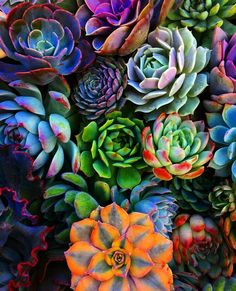 24Dominos 8:00Move with Balance 9:15Bingo 10:00Line Dancing 12:0027Dominos 8:00Move with Balance 9:15Bingo 10:0028Dominos 8:00Line FireballsVS Violet Rage Here@ 9:00amVolleyball will followLine Dancing-12:00 29Dominos 8:00Bingo 10:0030    Dominos 8:0031       Dominos-8:00      Lion’s Club 9:00       Bingo –10:00        Line Dancing-12:00